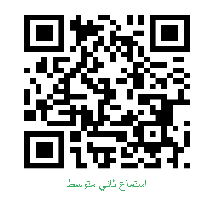 Audio: https://youtu.be/hdgT7BAxAWQ Forms: https://forms.office.com/Pages/ShareFormPage.aspx?id=b4OQU5QpqkK9sELnf3f9C84PUFGeBGBFuY4-jPdGsvZUOTAzRU1XV0hQRzRESFQ0SFRSMlVYQ0QwNS4u&sharetoken=T3dzOiuIUUc1LDGxHa1T    Listen and circle the right answer:   Write      or      :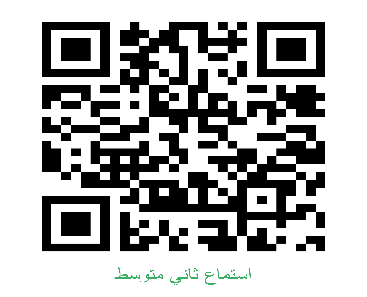 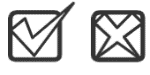                                    Audio: https://youtu.be/UN_45U_S-5s Forms: https://forms.office.com/Pages/ShareFormPage.aspx?id=b4OQU5QpqkK9sELnf3f9C84PUFGeBGBFuY4-jPdGsvZUQUpJOVZVMjdRNExFS0FQSDZCTEFCWTJCUC4u&sharetoken=T3dzOiuIUUc1LDGxHa1T الاختبار النهائي لمادة اللغة الانجليزية (الاستماع) للصف الثاني متوسط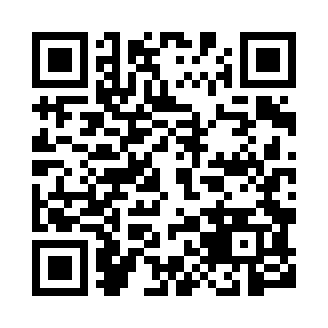 الفصل الدراسي الأول عام  1444 ( الدور الاول)Listen and circle the correct answerhttps://www.youtube.com/watch?v=hdgT7BAxAWQWhere is the restaurant?    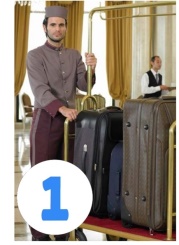   Behind the elevators…………………on your right    on your left       on the corner***********************************************************************What's wrong in the picture? 
The old man is holding a………..……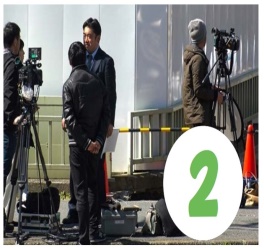 camera  cell  phone laptop********************************************************************What does your father do David?
He flies those huge airplanes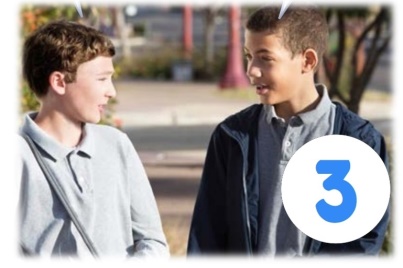 My dad's a writer My dad's a pilot My dad's a policeman*****************************************************************************What do you do in your free time?
I like to paint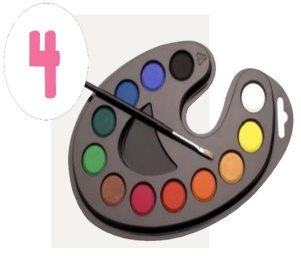 It's very relaxingIt's very exciting    It's very interesting ****************************************************************** How do you want your steak?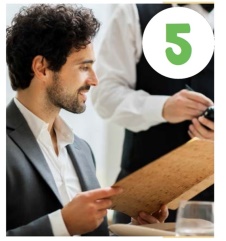 Rare  Medium rare Well doneنموذج إجابة الاختبار النهائي لمادة اللغة الانجليزية (الاستماع) للصف الثاني متوسطالفصل الدراسي الأول عام  1444 ( الدور الاول)Listen and circle the correct answerhttps://www.youtube.com/watch?v=hdgT7BAxAWQWhere is the restaurant?      Behind the elevators…………………on your right on your left       on the corner***********************************************************************What's wrong in the picture? 
The old man is holding a………..……camera  cell  phone laptop********************************************************************What does your father do David?
He flies those huge airplanesMy dad's a writer My dad's a pilot My dad's a policeman*****************************************************************************What do you do in your free time?
I like to paintIt's very relaxingIt's very exciting    It's very interesting ****************************************************************** How do you want your steak?Rare  Medium rare Well done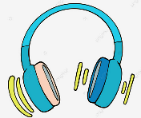 Listen to the audio carefully then:A) Choose the correct answer: 1) ………….. doesn't like fast food.A. Hussain                       B. Khaled                   C. Omar                 D. Ali2) Omar is in ………………..grade.A. 10th                             B. 6th                        C. 9th                        D. 7th 3) Ali has two …………………………….A. brothers                     B. uncles                     C. nephews              D. friends4) Khalid sometimes goes with his friends to a …………………………………to eat dinner.A. restaurant                B. library                     C. museum             D. bank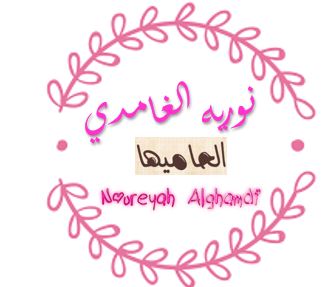 5) At school, Khaled usually eats a tuna salad with vegetables and …………….A. cheese                       B. eggs                      C. jam                   D. honey6) Ali lives in ……………...A. Abha                          B. Jeddah                  C. Riyadh             D. DammamB) Circle (T) or (F)1)  Ali is thirteen years old.                                                 True       False2) Omar is fifteen years old.                                            True       False 3)  Khaled lives in Abha.                                                         True       False4)  Omar eats cold meals.                                                    True       FalseT. Noureyah AlghamdiListen to the audio carefully then:A) Choose the correct answer: 1) ………….. doesn't like fast food.A. Hussain                       B. Khaled                   C. Omar                 D. Ali2) Omar is in ………………..grade.A. 10th                             B. 6th                        C. 9th                        D. 7th 3) Ali has two …………………………….A. brothers                     B. uncles                     C. nephews              D. friends4) Khalid sometimes goes with his friends to a …………………………………to eat dinner.A. restaurant                B. library                     C. museum             D. bank5) At school, Khaled usually eats a tuna salad with vegetables and …………….A. cheese                       B. eggs                      C. jam                   D. honey6) Ali lives in ……………...A. Abha                          B. Jeddah                  C. Riyadh             D. DammamB) Circle (T) or (F)1)  Ali is thirteen years old.                                                 True       False2) Omar is fifteen years old.                                            True       False 3)  Khaled lives in Abha.                                                         True       False4)  Omar eats cold meals.                                                    True       FalseT. Noureyah Alghamdiالمملكة العربية السعودية                                                                                                                  الصف: الثاني متوسط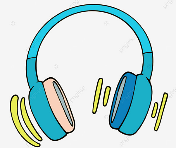 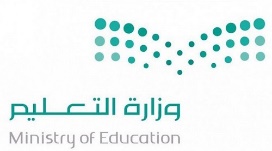 وزارة التعليم                                                                                                                                 مادة اللغة الإنجليزيةالمتوسطة ....                                                   الفصل الدراسي الأول                                                   عام  1444هـ(Listening Comprehension / اختبار الاستماع النهــــائي)نموذج النص السمـــــــاعيListening ScriptListen to the audio carefully then choose the correct answer:I am Ali. I am fourteen years old. I live in Jeddah. I have two friends. Omar is fifteen years old. He is in 9th grade. He lives in Riyadh. He usually eats bread with jam or honey, and he drinks some milk or orange juice for breakfast. At school, he often eats a sandwich with cheese, salad, and tomatoes for lunch. But he also eats hot meals like Pasta, chickenburgers or some tomato soup. Omar doesn't like cookies. He sometimes eats fish and rice for dinner. Khalid is thirteen years old and he lives in Abha. He is in 8th grade.  He often eats some cereal with milk for breakfast. he never eat sausages, At school, he usually eats a tuna salad with vegetables and eggs. He also eats some fruit and drinks some water. Khalid sometimes goes with his friends to a restaurant and they eat chicken with potatoes and vegetables for dinner. Khaled doesn't eat any chickenburgers, he doesn't like fast food.Answer the question T. Noureyah Alghamdiالمملكة العربية السعوديةالمملكة العربية السعودية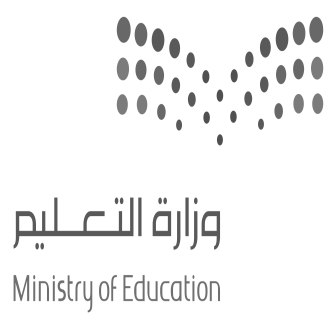 المادة:اللغة الانجليزية (شفوي)وزارة التعليموزارة التعليمالصفالثاني متوسطالادارة العامة للتعليم ب_______الادارة العامة للتعليم ب_______التاريخ:/04/1445 هـــمدرسة________المتوسطةمدرسة________المتوسطةالزمن:نصـف ساعةاختبار نهاية الفصل الدراسي الاول – الدور الأول للعام الدراسي1445 هـاختبار نهاية الفصل الدراسي الاول – الدور الأول للعام الدراسي1445 هـاختبار نهاية الفصل الدراسي الاول – الدور الأول للعام الدراسي1445 هـاختبار نهاية الفصل الدراسي الاول – الدور الأول للعام الدراسي1445 هـاختبار نهاية الفصل الدراسي الاول – الدور الأول للعام الدراسي1445 هـاختبار نهاية الفصل الدراسي الاول – الدور الأول للعام الدراسي1445 هـاختبار نهاية الفصل الدراسي الاول – الدور الأول للعام الدراسي1445 هـاختبار نهاية الفصل الدراسي الاول – الدور الأول للعام الدراسي1445 هـالاستماع 5التحدث 5المجموع 10الاسم ثلاثيالفصل2 /رقم الكشف  Where's the restaurant?Where's the restaurant?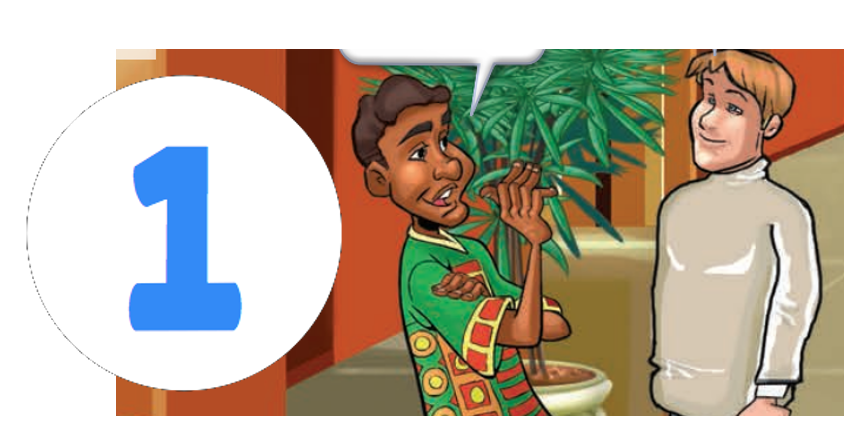 Near the elevators,Behind the elevators,Next to the elevators, What’s wrong in the picture?            Well______ is holding a cell phone What’s wrong in the picture?            Well______ is holding a cell phone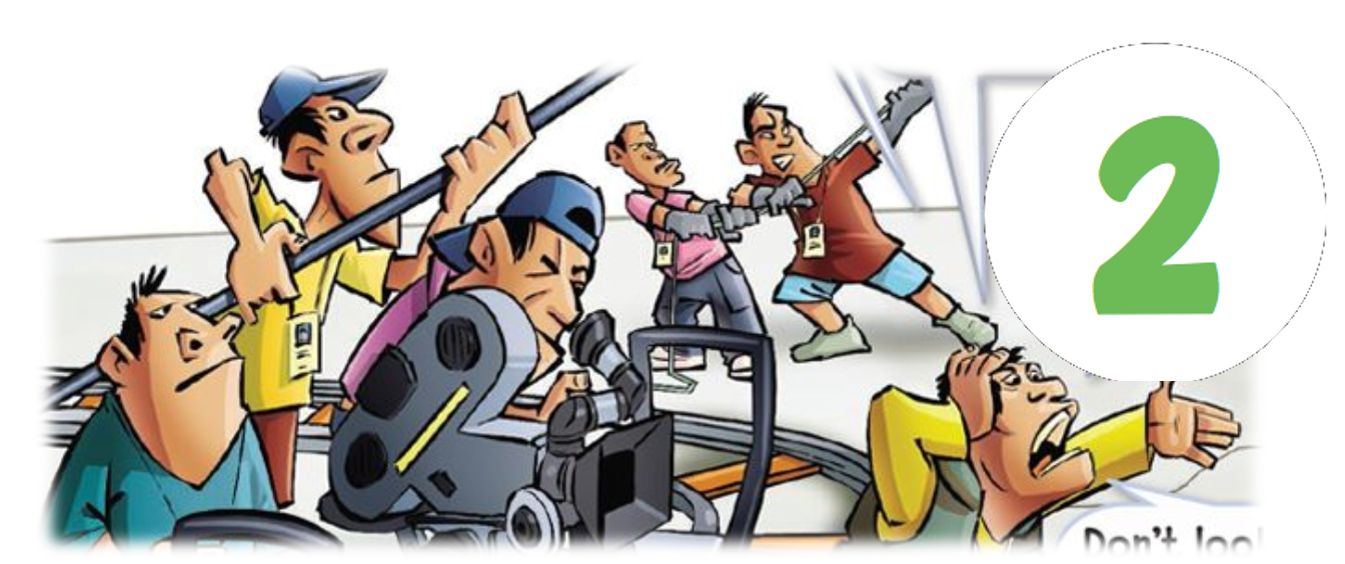 The gentleman.The cameraman.The old man.What does your father do,David?   He flies those ______airplanes                What does your father do,David?   He flies those ______airplanes                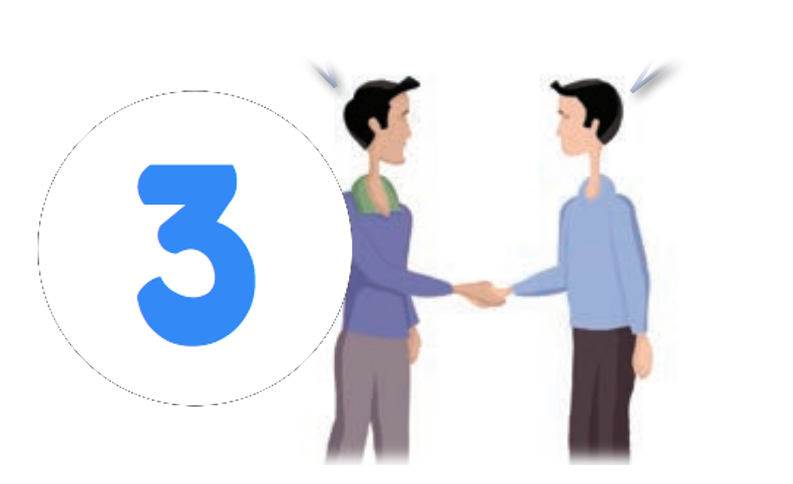 small.big.huge.What do you do in your free time?What do you do in your free time?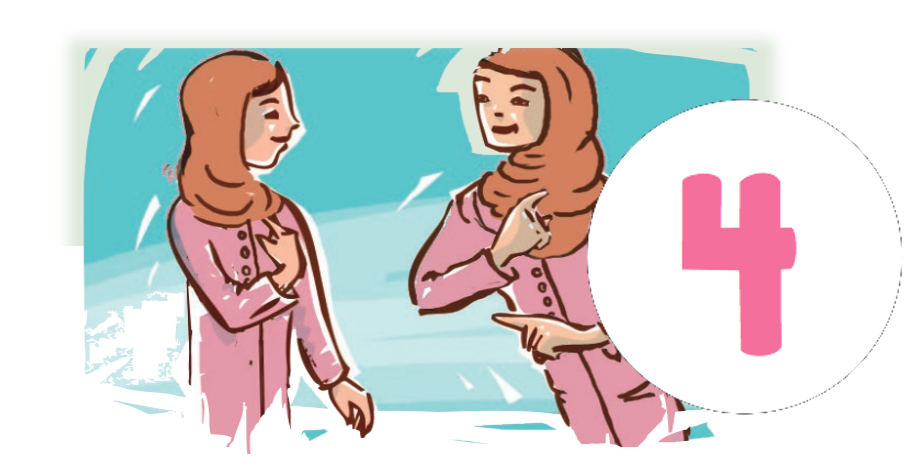 I like to paint.I like to draw.I like to write.Are you ready to order? Yes, pleaseAre you ready to order? Yes, please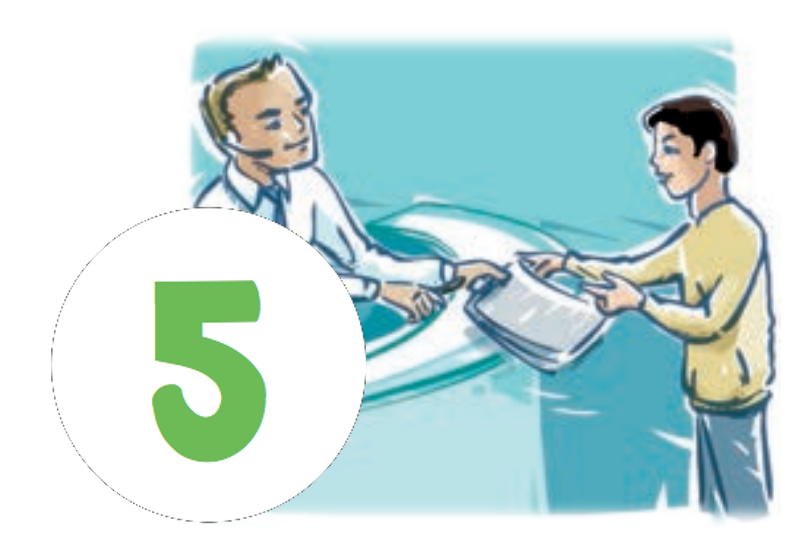 I’ll have the shrimp.I’ll have the steak.I’ll have the sushi.المملكة العربية السعوديةالمملكة العربية السعوديةالمادة:المادة:اللغة الانجليزية (شفوي)اللغة الانجليزية (شفوي)وزارة التعليموزارة التعليمالصفالصفالثاني متوسطالثاني متوسطالادارة العامة للتعليم ب______الادارة العامة للتعليم ب______التاريخ:التاريخ:/04/1445 هـــ/04/1445 هـــمدرسة________المتوسطةمدرسة________المتوسطةالزمن:الزمن:نصـف ساعةنصـف ساعةاختبار نهاية الفصل الدراسي الأول– الدور الأول للعام الدراسي 1445 هــــــاختبار نهاية الفصل الدراسي الأول– الدور الأول للعام الدراسي 1445 هــــــاختبار نهاية الفصل الدراسي الأول– الدور الأول للعام الدراسي 1445 هــــــاختبار نهاية الفصل الدراسي الأول– الدور الأول للعام الدراسي 1445 هــــــاختبار نهاية الفصل الدراسي الأول– الدور الأول للعام الدراسي 1445 هــــــاختبار نهاية الفصل الدراسي الأول– الدور الأول للعام الدراسي 1445 هــــــاختبار نهاية الفصل الدراسي الأول– الدور الأول للعام الدراسي 1445 هــــــاختبار نهاية الفصل الدراسي الأول– الدور الأول للعام الدراسي 1445 هــــــاختبار نهاية الفصل الدراسي الأول– الدور الأول للعام الدراسي 1445 هــــــاختبار نهاية الفصل الدراسي الأول– الدور الأول للعام الدراسي 1445 هــــــالاستماع 5التحدث 5المجموع 10الاسم ثلاثيالفصلثاني /ثاني /رقم الكشف  رقم الكشف  Are you   having - drinking – enjoying   your coffee, sir? How often do you cook?        I don’t know   how  – what  –  when   to cook.What is the cook doing?He’s making    soup - salad - sandwich   .Judy wants to be psychologist    She likes to help   people – patients – children   .How do you spell your last name?       4 – N – I -E -R   -   F-O-N-R-U-I-E-R  –  F-O-U-R-N-I-E-R    .Is there any pie?Yes, there’s some   apple - cherry – chocolate   pie.Mr. Ghazali is in ………  a bank – a hotel – a hospital   .She orders ………  small – medium – large   size piazza.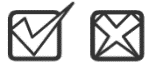 He wants to follow his father steps.           (            )     10. She goes to cooking class with her family.  (            )المملكة العربية السعودية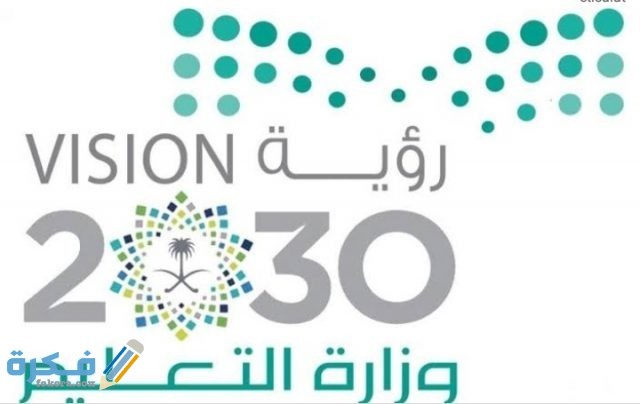 اسم الطالب/وزارة التعليمالصف/إدارة تعليم تبوكفصل/مدرسة/ المادة / اختبار استماع  لغة انجليزيةاسم المصحح /الفصل الدراسي الأول 1444هـاسم المراجع /الدرجة /المملكة العربية السعوديةاسم الطالب/وزارة التعليمالصف/إدارة تعليم تبوكفصل/مدرسة/ المادة / اختبار استماع  لغة انجليزيةاسم المصحح /الفصل الدراسي الأول 1444هـاسم المراجع /الدرجة /الدرجة المستحقةاسم الطالبةالدرجة المستحقة2nd     grade  /….                الثاني متوسط /ثاني .....الفصلالدرجة المستحقةاسم الطالبةالدرجة المستحقة2nd     grade  /….                الثاني متوسط /ثاني .....الفصل